Guia Operacional   -   Experimento Efeito Hall Calibração do Campo MagnéticoUtilizando a Sonda Hall faça a “calibração” do campo magnético do Eletroíma, ou seja, plote uma curva de Campo Magnético em função da Corrente aplicada nas bobinas.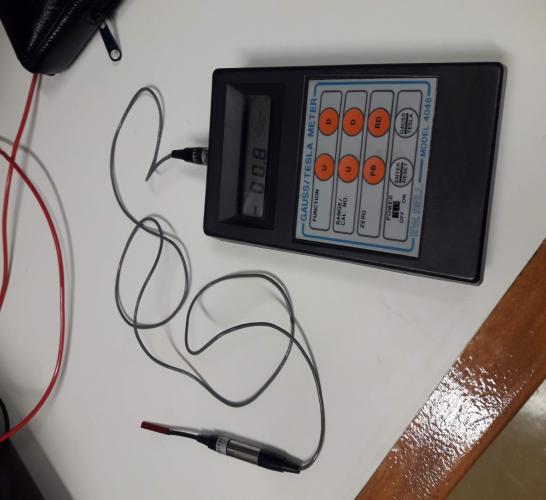 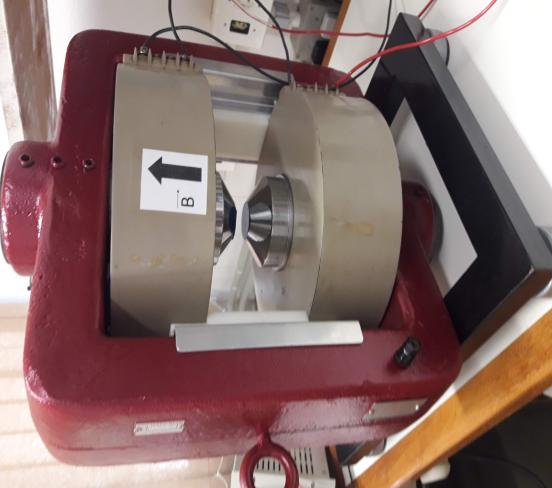 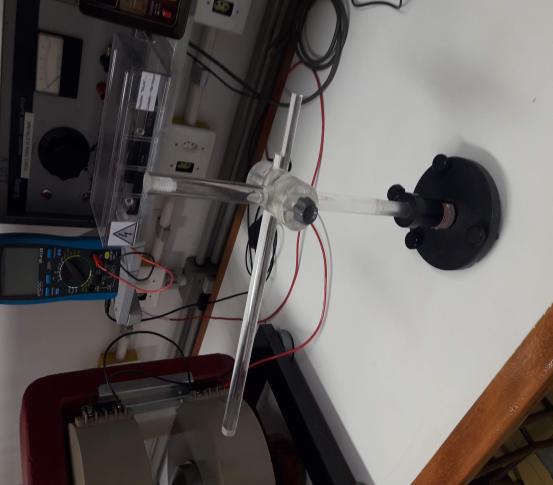 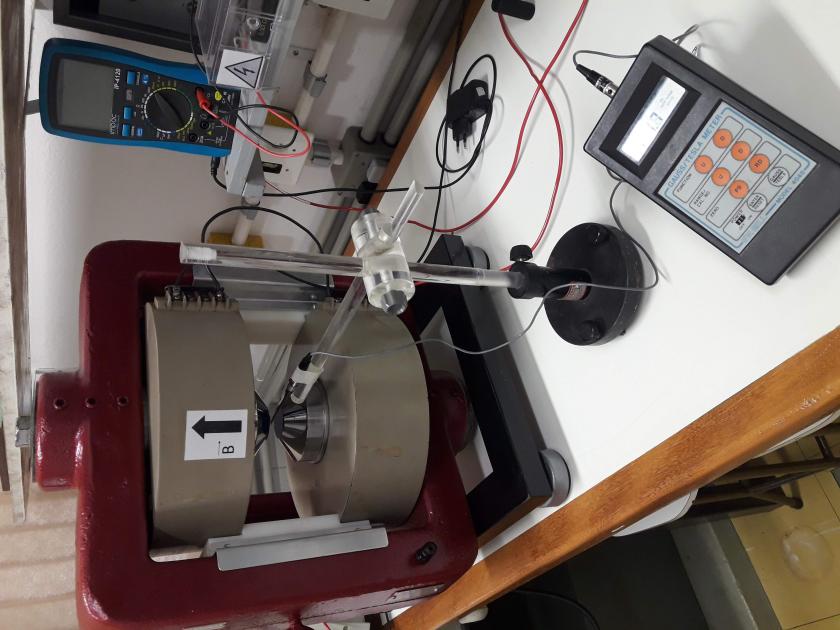 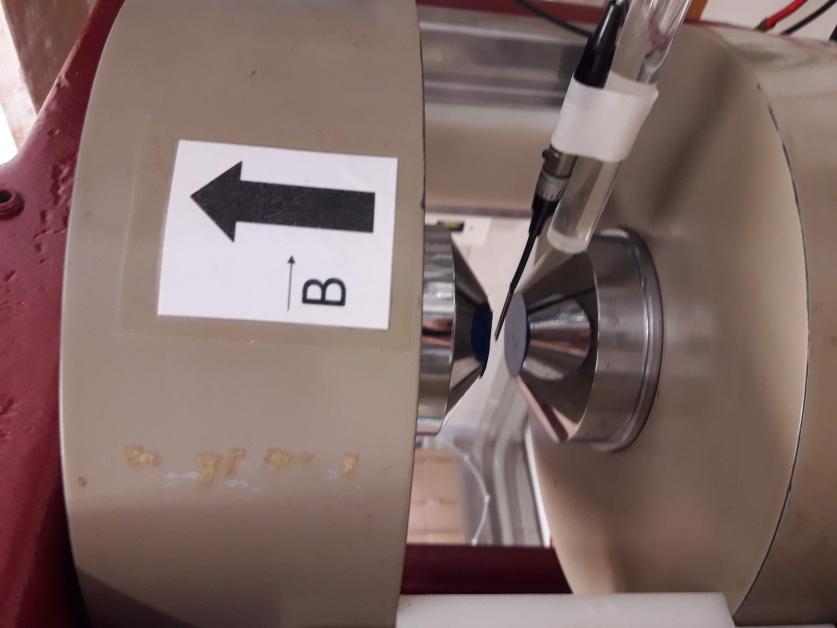                  Ligue    a    Fonte     “Ealing” em 110 V   e altere a corrente que passa pelas bobinas girando o potenciômetro .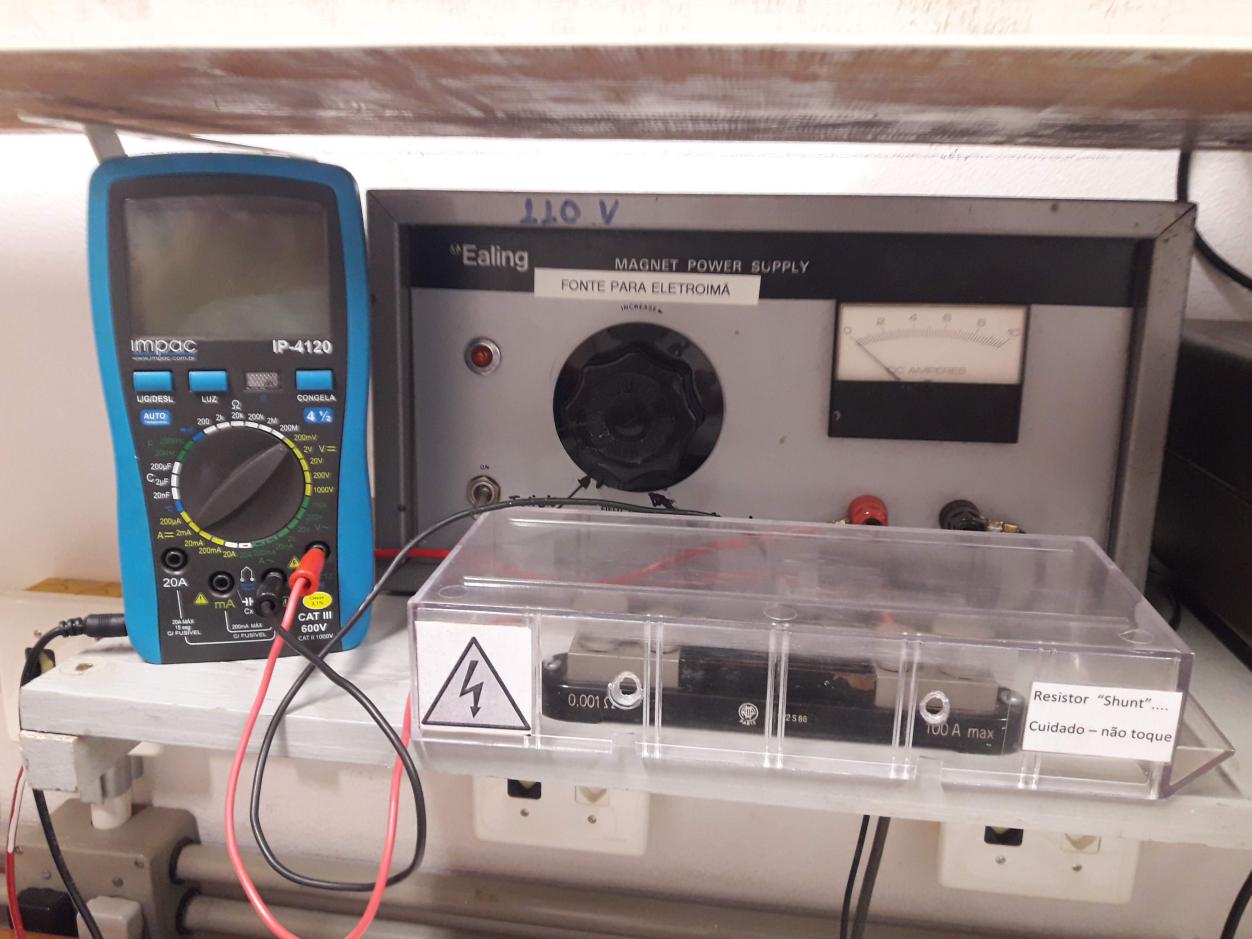 Os:  O multímetro está medindo a tensão na escala de  mV em cima do resistor “Shunt”.  Como a resistência do “Shunt” é   1 mΩ   tem se que o valor no multímetro é equivalente a corrente em “ampere”  (A).Cuidado :  Não toque no Resistor  “Shunt”.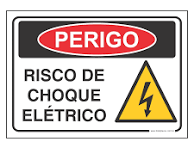 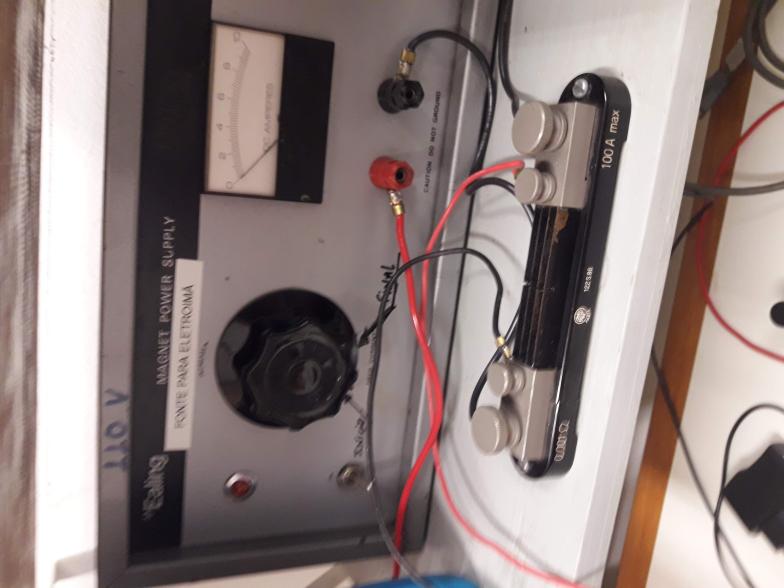                    Abaixo   temos   um   gráfico[1]     de   Campo Magnético B  (T)    x   Corrente I (A) 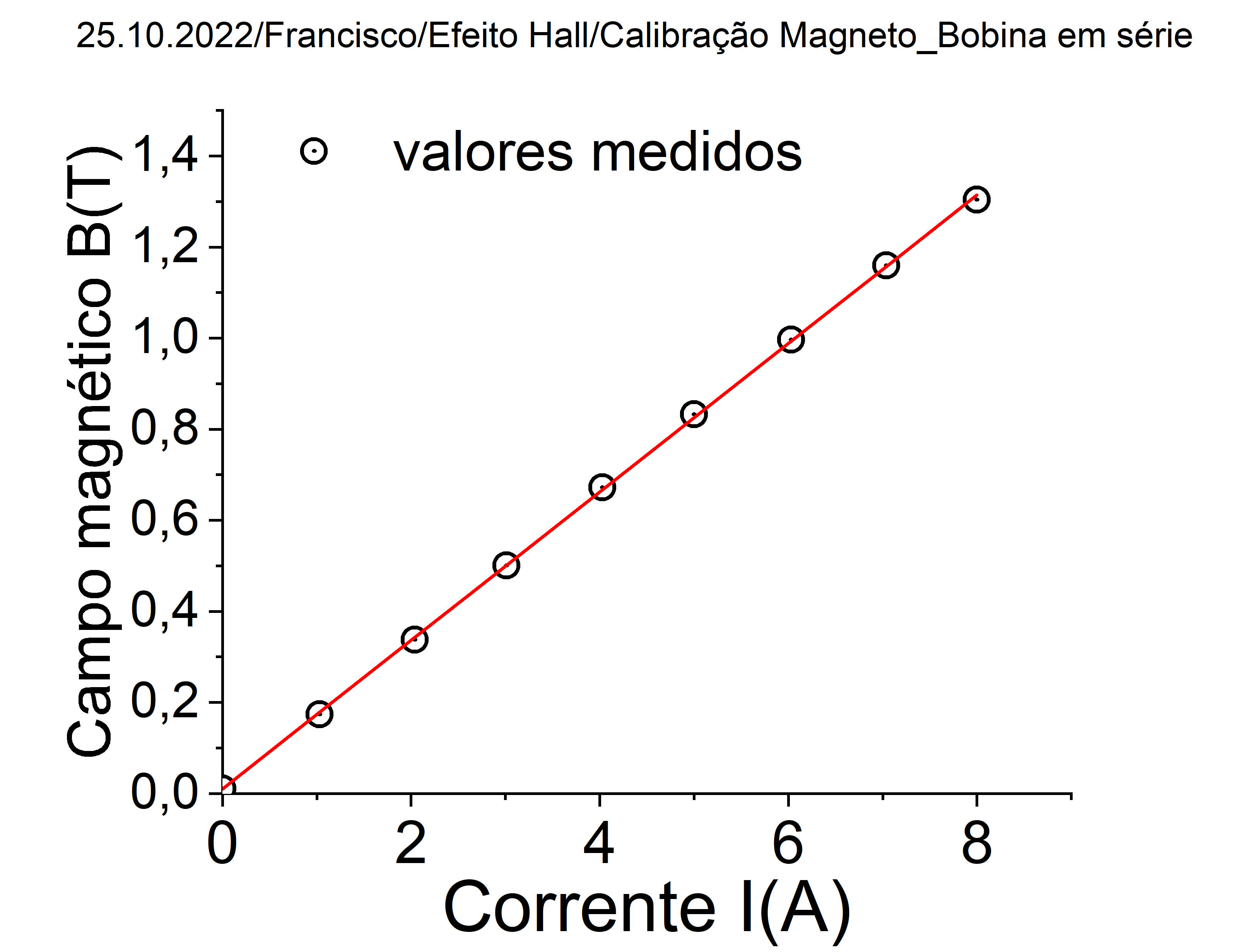 Medidas da Tensão Hall Amostras de Cobre e ZincoColoque o calço e a base de pvc no Eletroíma conforme as fotos sequenciais abaixo: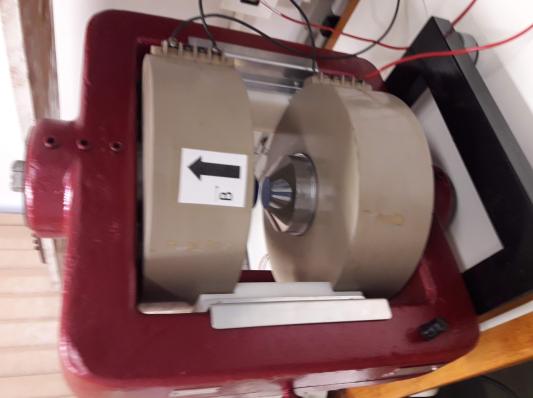 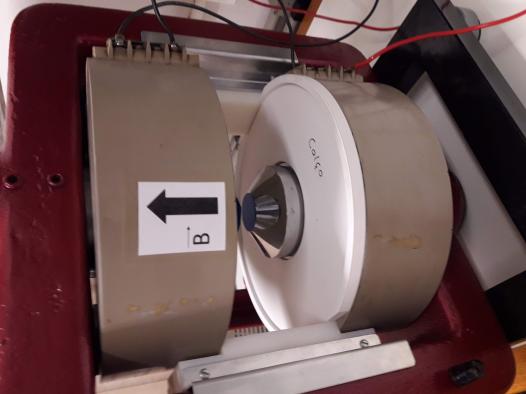 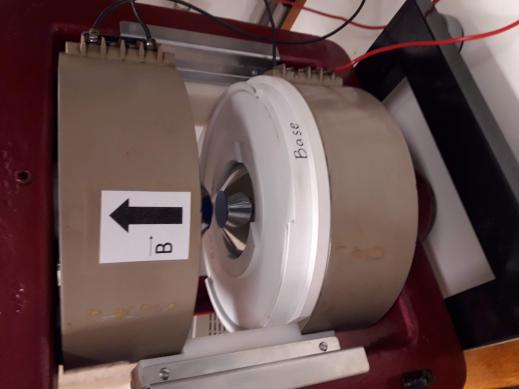        Os:  Atente-se para a correta posição de encaixe das peças de pvc.  As mesmas somente terão acesso ao sistema “bobinas” quando os  “Rebaixos” estiverem  voltado para as “peças polares”, conforme é mostrado nas imagens abaixo: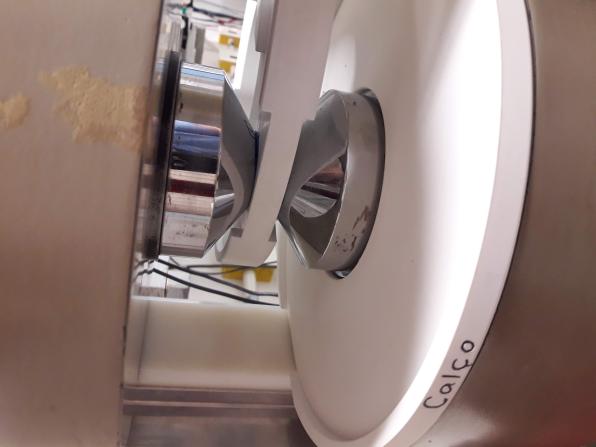 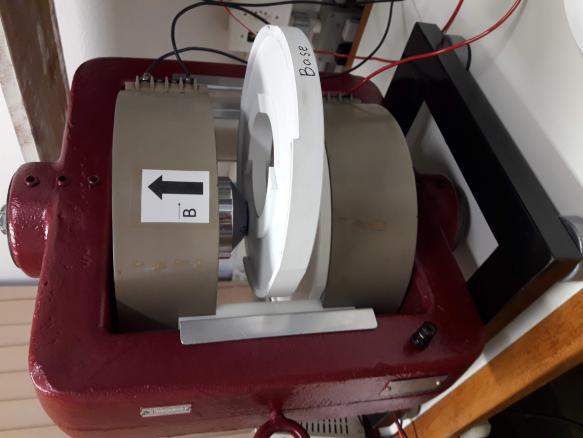 Encaixe a “placa Phywe - Cobre”  no suporte de pvc com os terminais voltados para cima conforme imagens abaixo: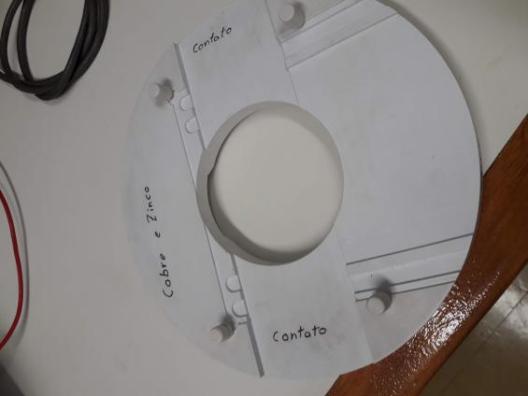 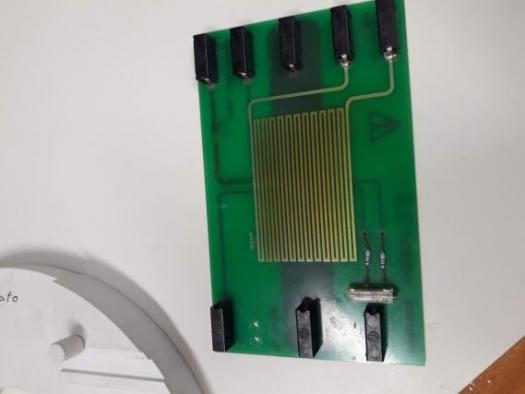 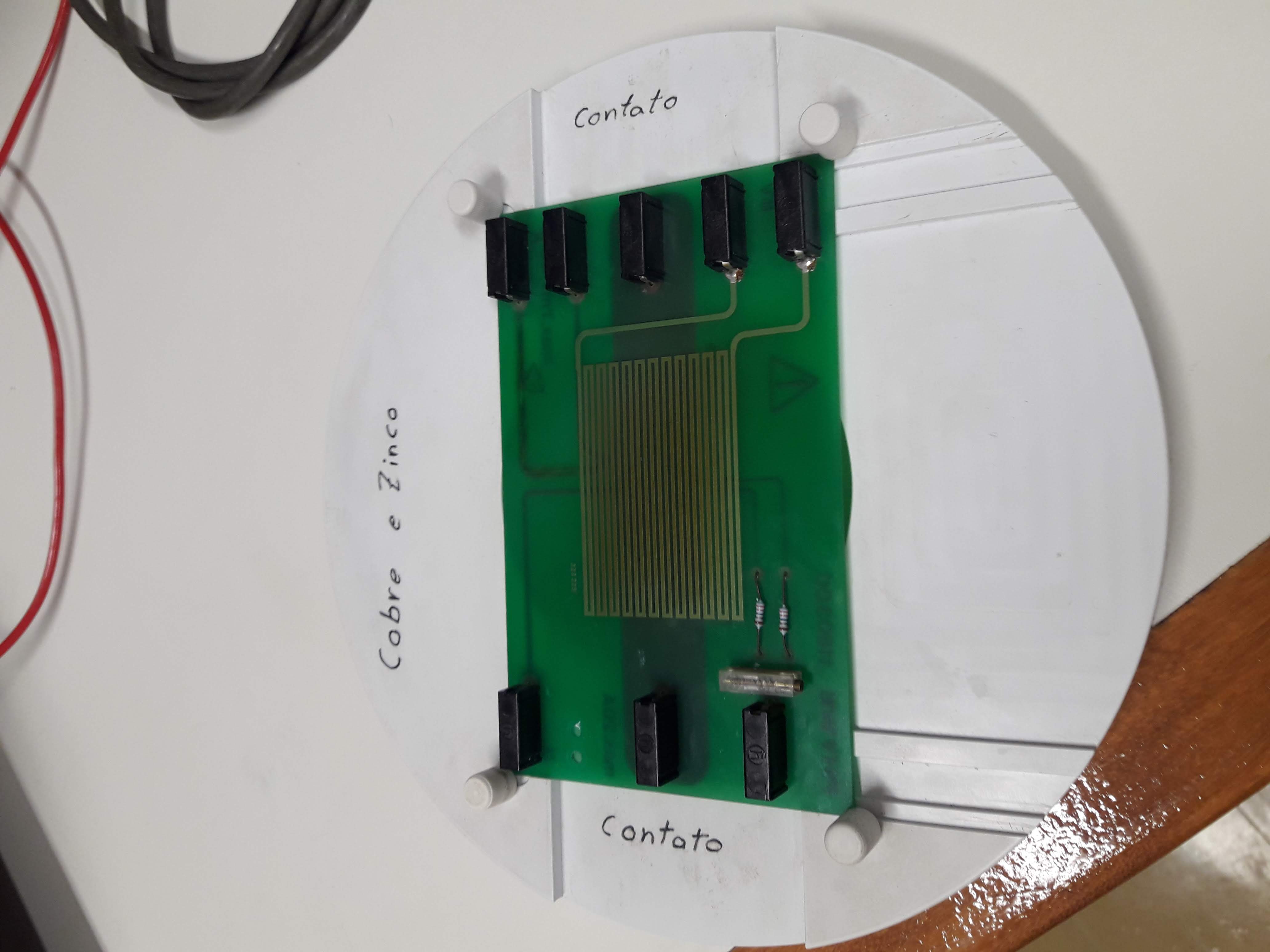  Os:  Parafusos de pvcs são frágeis, portanto somente os encoste na placa Phywe para não quebrá-los.A Fonte de Corrente que irá “alimentar” a amostra é da “POWERBRAS”: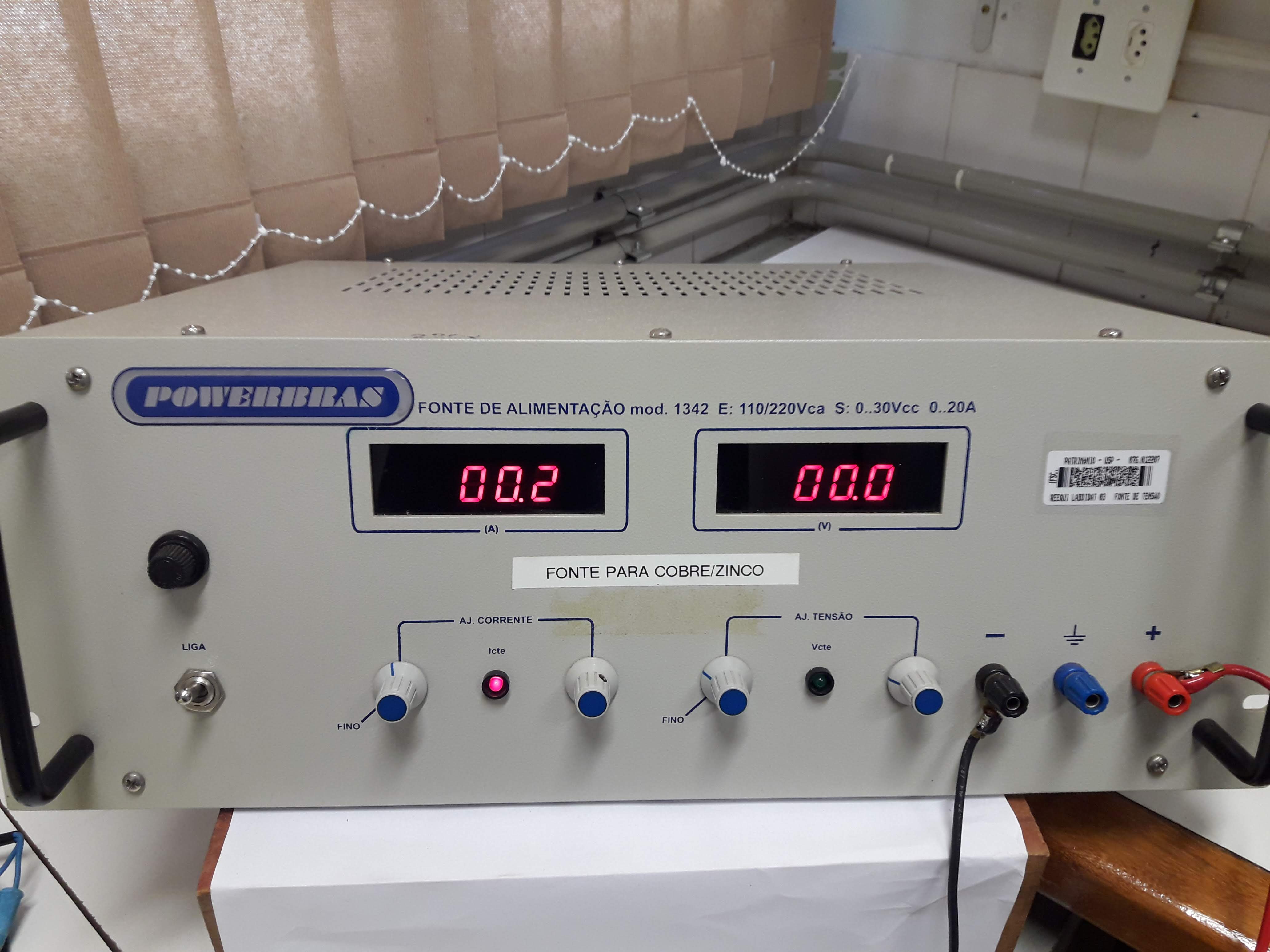 Atente-se para as ligações dos cabos na placa: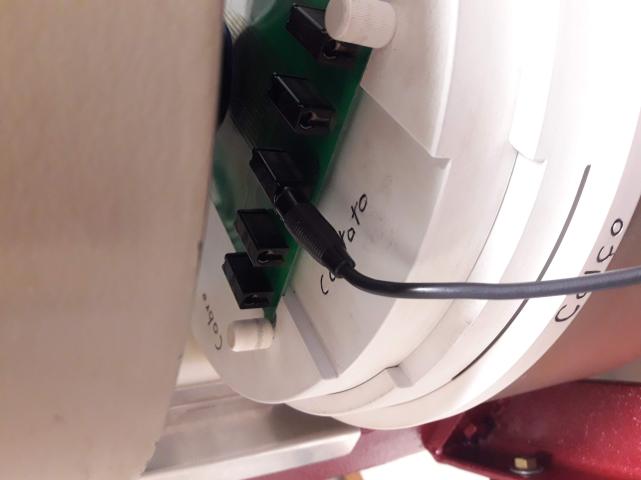 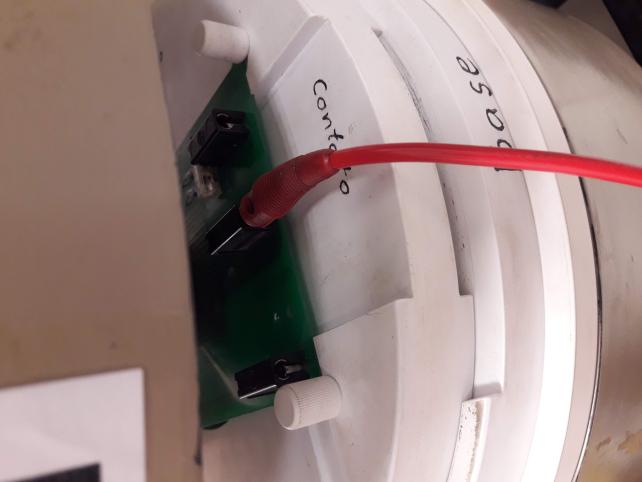 O multímetro que irá coletar os dados da tensão hall é da Keithley: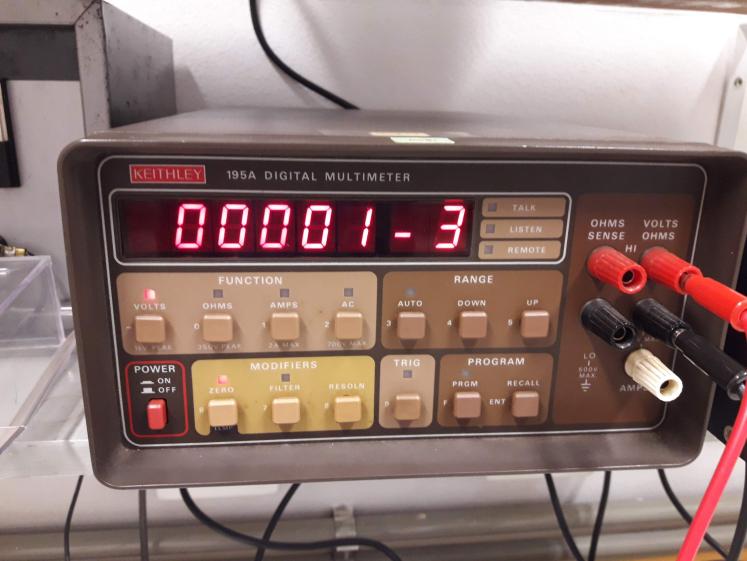 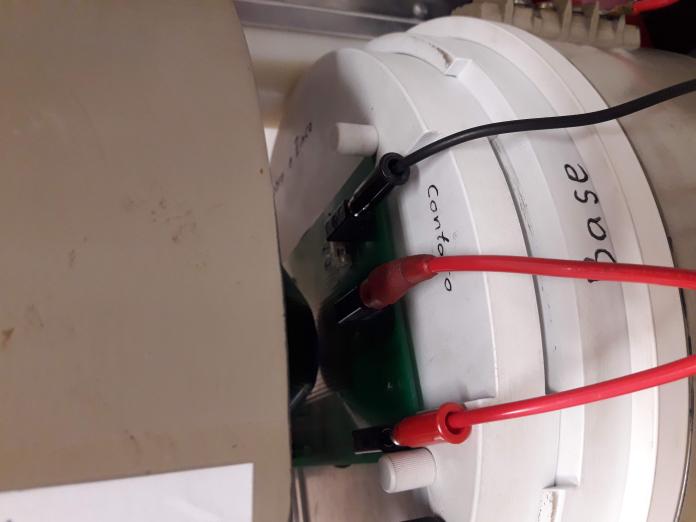      Antes de iniciar a coleta de dados “trave” todo o sistema  “bobina-amostra-suporte” com um parafuso de nylon de cor preta conforme imagem abaixo: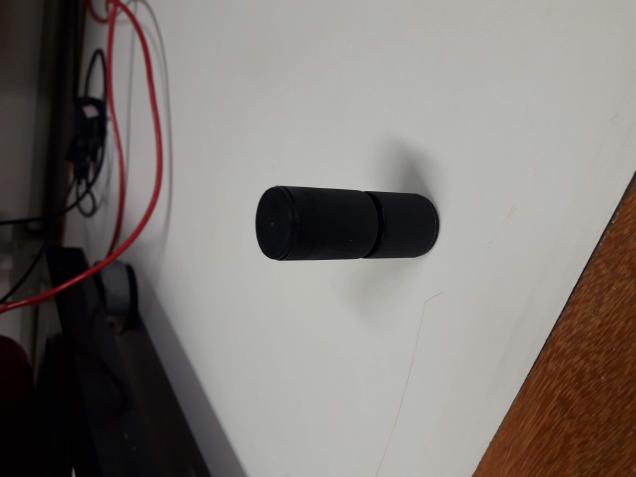 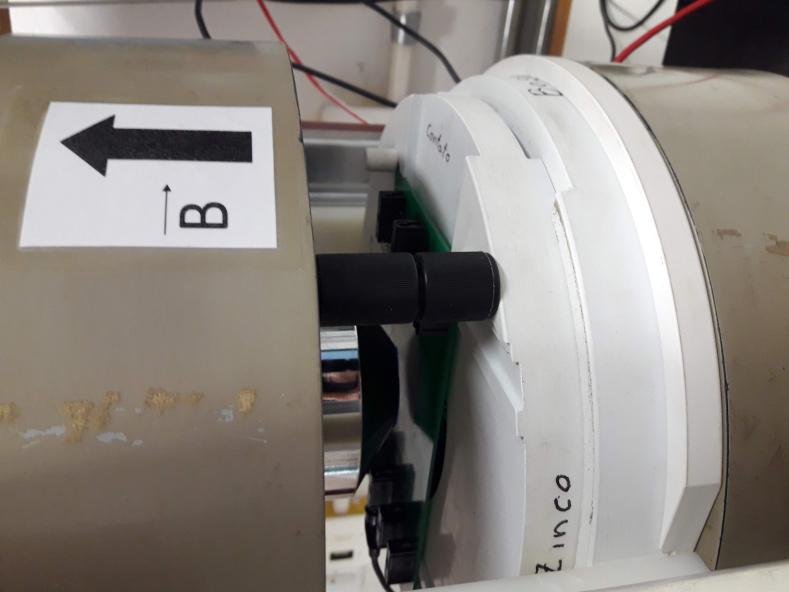           Repita os   procedimentos   anteriores   para  realização  da   coleta  de   dados  com  a  “placa Phywe - Zinco”.Medidas de CondutividadeAmostra de Germânio IntrínsicoEncaixe a “placa Leybold - Germânio Intrínsico”  no suporte de pvc com a amostra de Ge voltada para cima conforme imagens abaixo: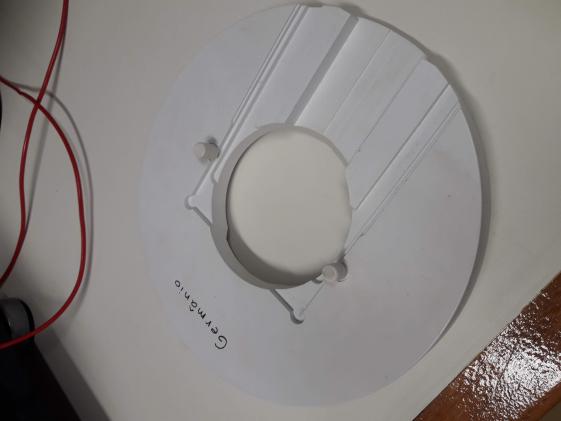 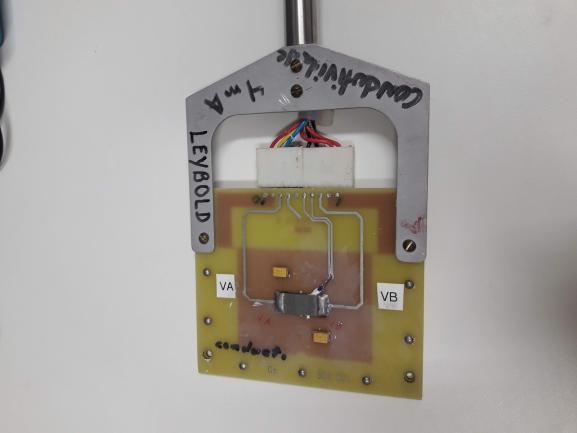 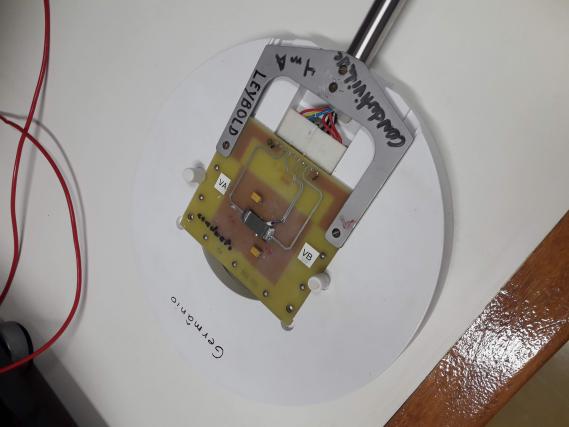 Essa  placa contém  3 pares de cabos :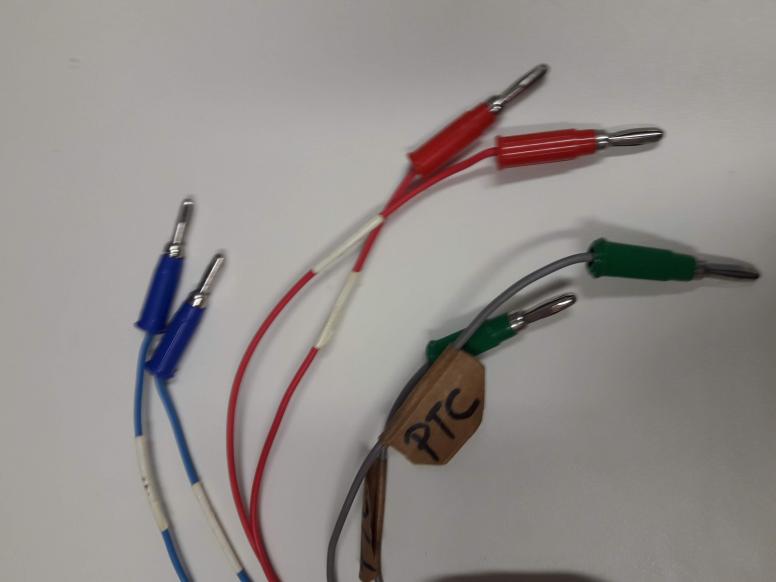 Para medir a resistência do sensor “PTC” utilizaremos o multímetro da Keithley: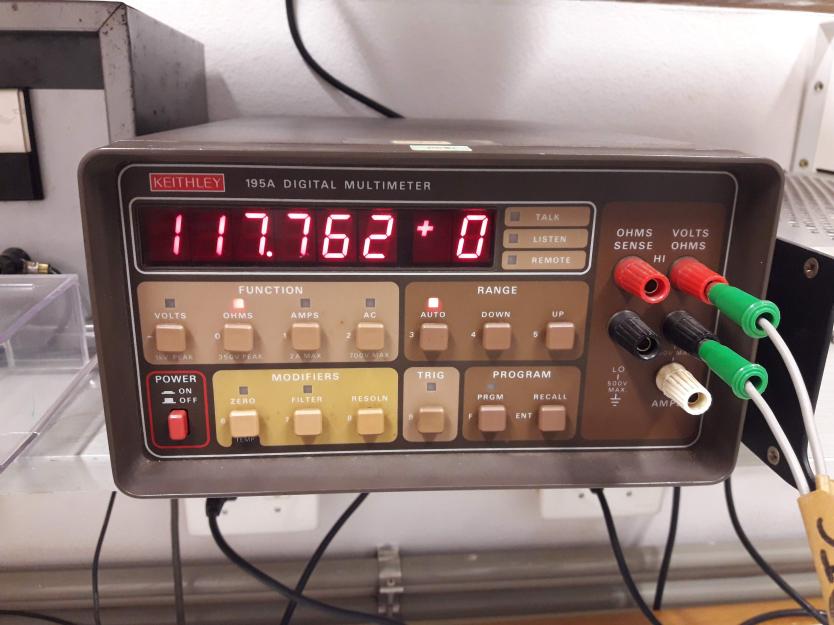 Para aquecer a amostra utilizaremos a fonte da Minipa: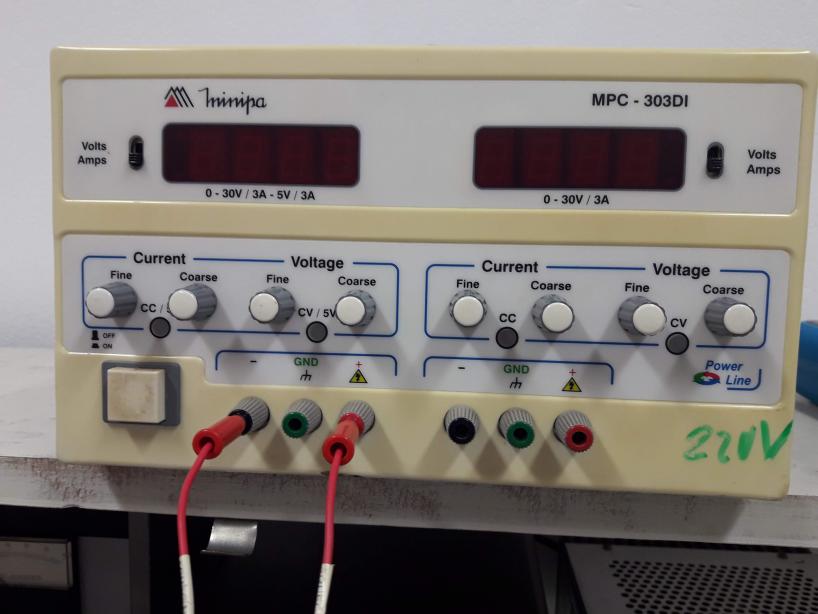 Para aplicar uma tensão na amostra utilizaremos a fonte da Tectrol: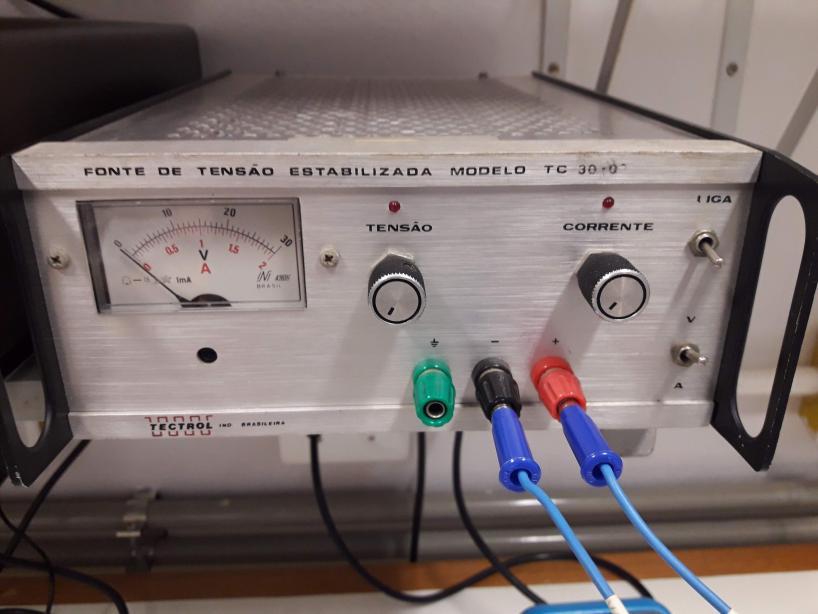 Para isso utilizaremos um “protoboard”, no qual facilitará a inserção do voltímetro: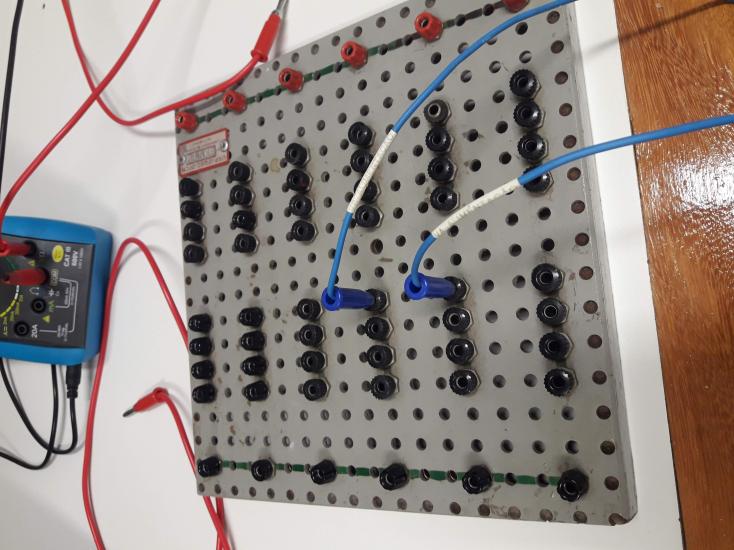 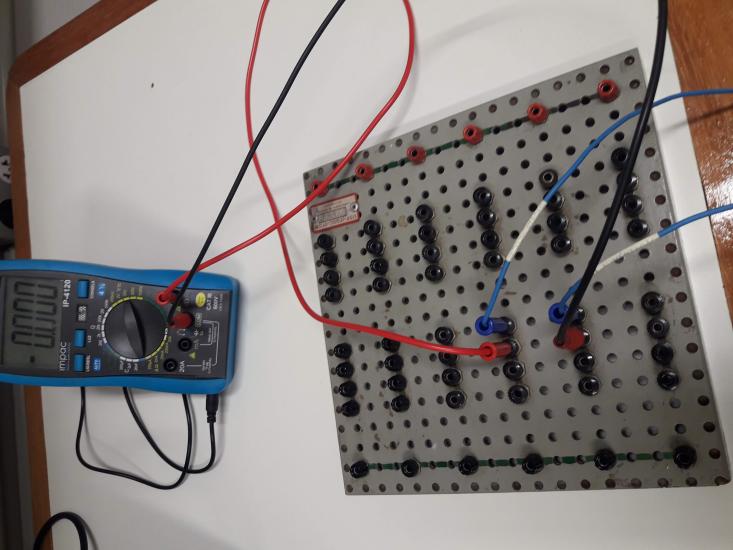 Os cabos azuis devem estar conectados em paralelo com os cabos do “voltímetro” conforme imagens acima. A partir disto devemos inserir mais 2 cabos  também  em paralelos com os cabos azuis e conectá-los com a fonte Tectrol: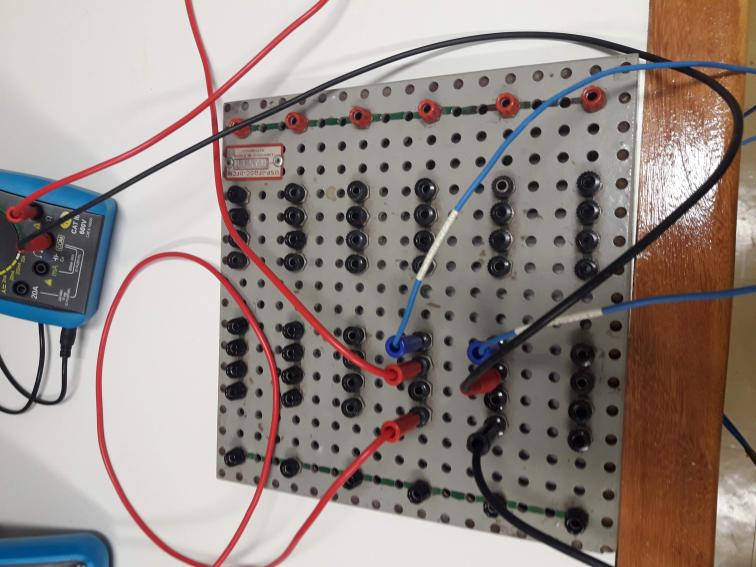 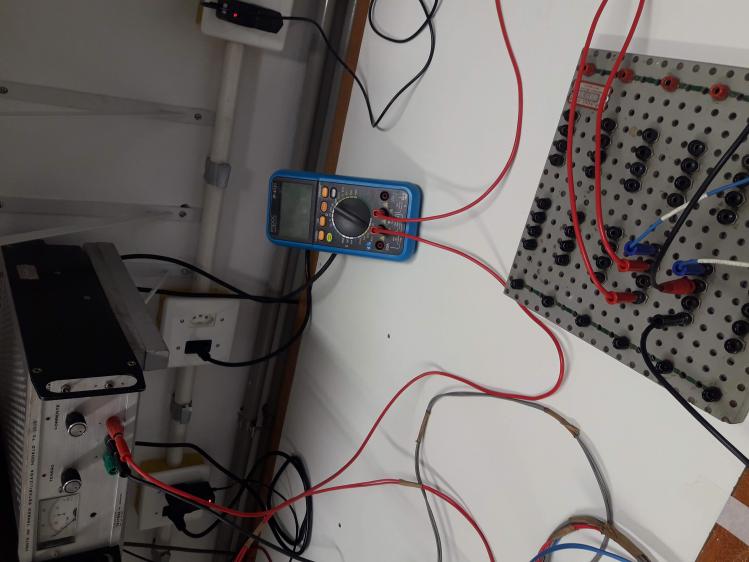 Para  coletar a Corrente que percorre a amostra devemos fazer com que um dos cabos passe pelo amperímetro “em série” e só depois conecte com a fonte Tectrol: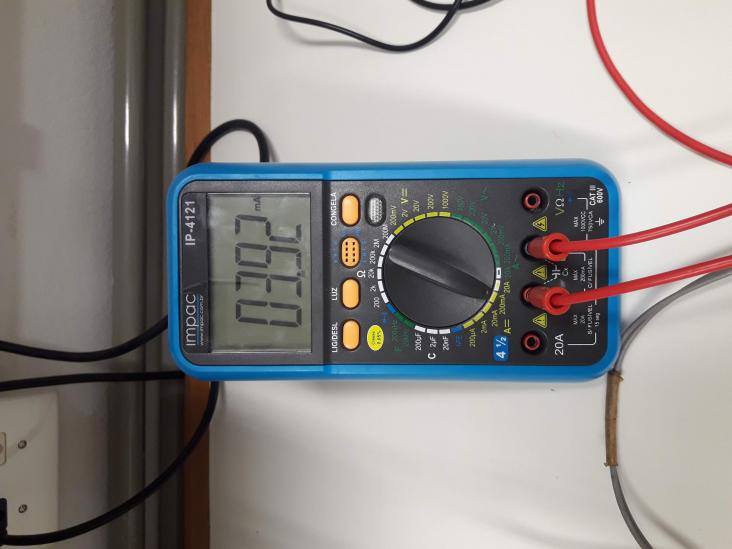 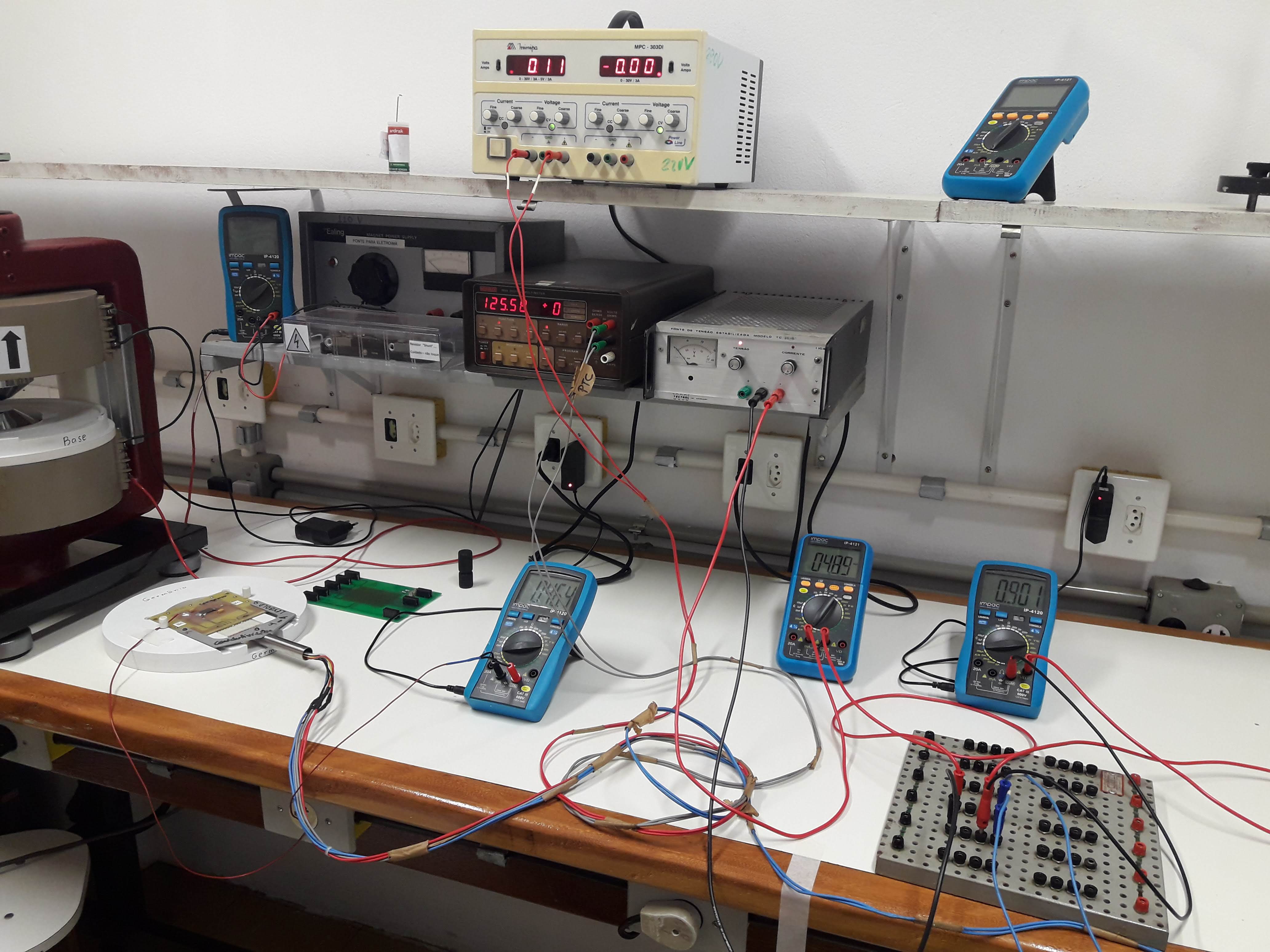 Para medir a temperatura da amostra diretamente afim de compará-la com o valor indireto da resistência do sensor “PTC” precisamos fixar um “termopar” na placa próximo a amostra conforme imagem abaixo: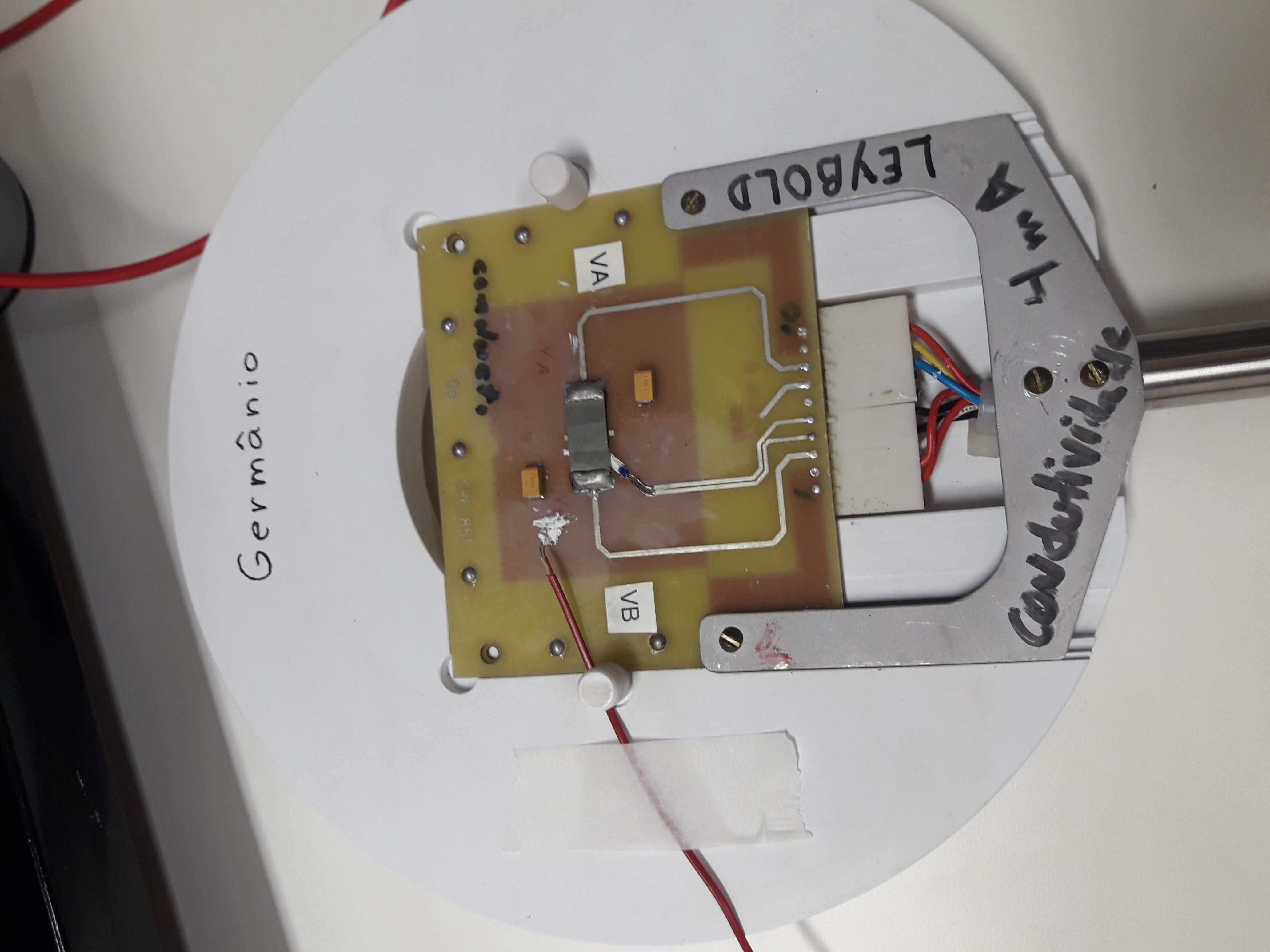 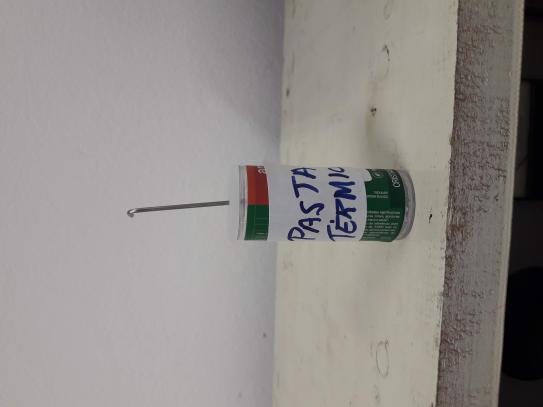 Os fios do  termopar estão conectados a um multímetro para que se faça a leitura da temperatura em °C: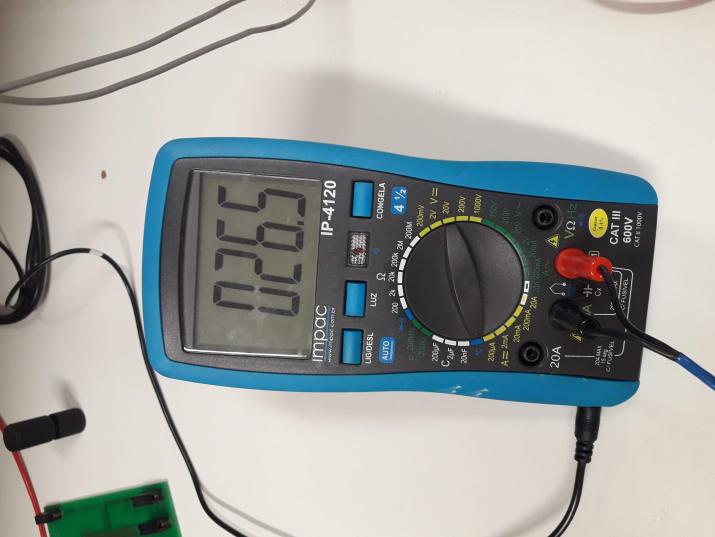 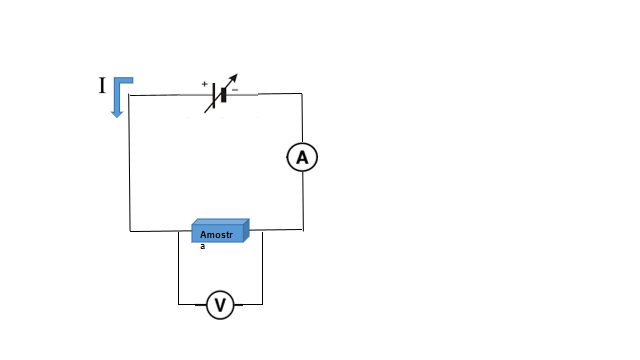 Cálculo  da  Temperatura  da  amostra  utilizando  o  valor  da  resistência  do  sensor  “PTC”  da placa Leybold - Ge:Com o valor da resistência (R0) do PTC à temperatura ambiente (T0) podemos calcular a temperatura do sensor (T) a partir da equação abaixo:R = R0 [1+α(T-T0)]Onde  α = 0,00385 K-1A partir da montagem descrita acima coletam-se dados de corrente e tensão a uma determinada temperatura e plota-se um gráfico de I x V, cujo coeficiente angular será 1/R.Com os parâmetros geométricos da amostra é possível calcular a resistividade do material(ρ):ρ =                onde:          É possível também plotar um gráfico[1]    de Resistividade(ρ)  x  Temperatura(T) :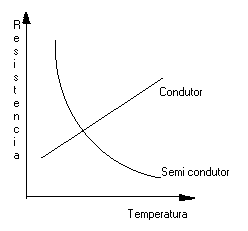 Fonte[1]: https://www.geocities.ws/afonsobejr/semicondutores.htmlMedidas de CondutividadeAmostra de CobrePara amostra de Cobre, embora a posição dos cabos na placa difere um pouco da anterior, os procedimentos são similares ao da amostra de Ge.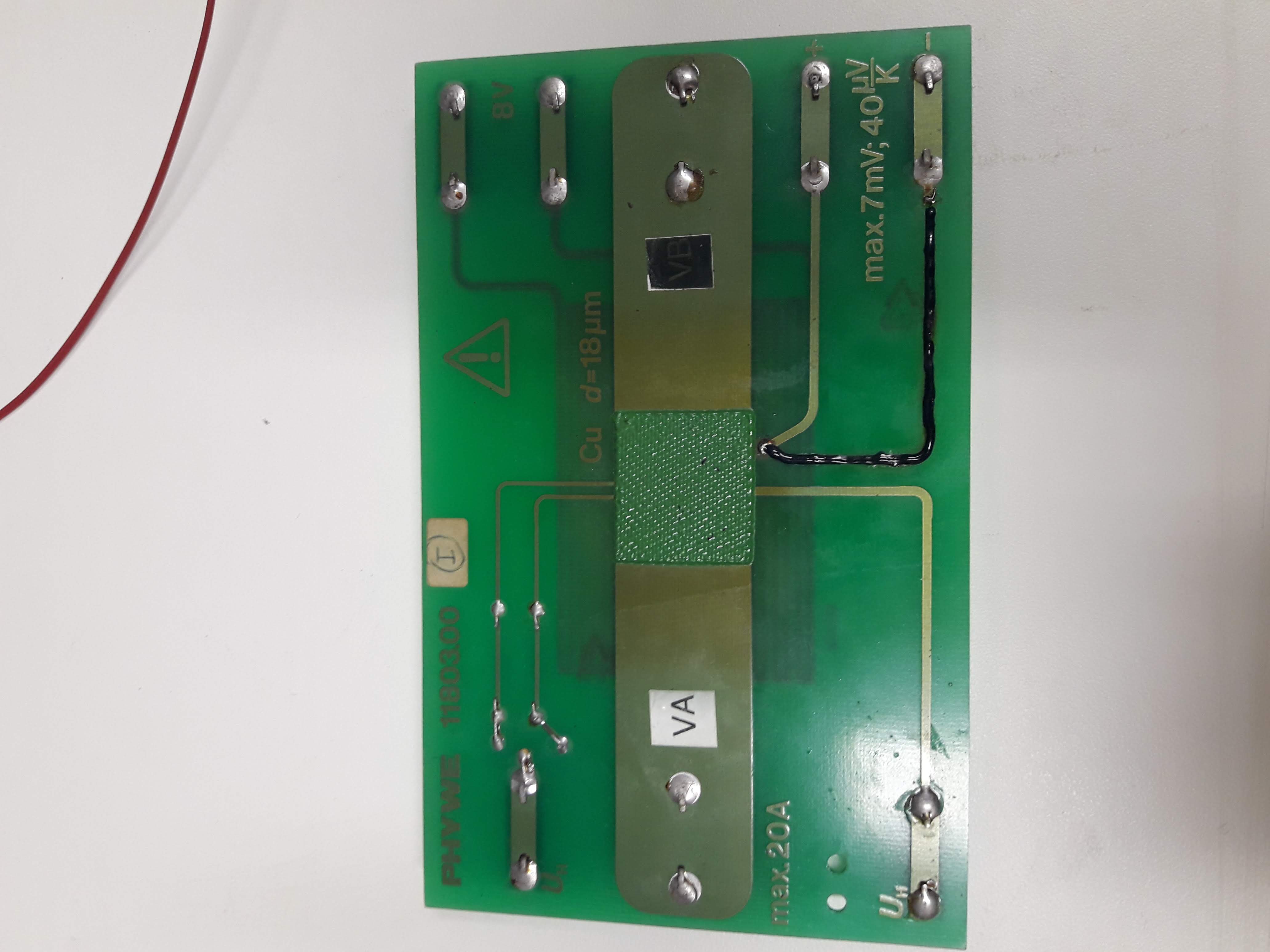 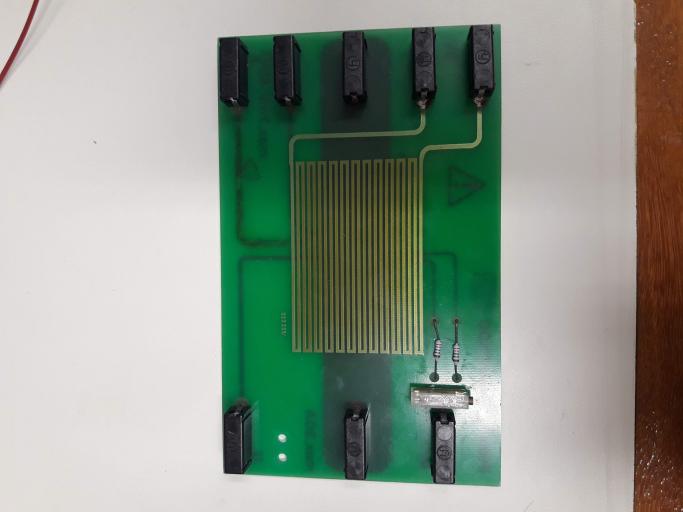          Montagem :Fixe a placa com a amostra de cobre no suporte de pvc para facilitar as conexões.Utilize os cabos preto e vermelho que já estão conectados na fonte “Powerbrás” e conecte-os na placa da “Phywe” conforme imagens abaixo: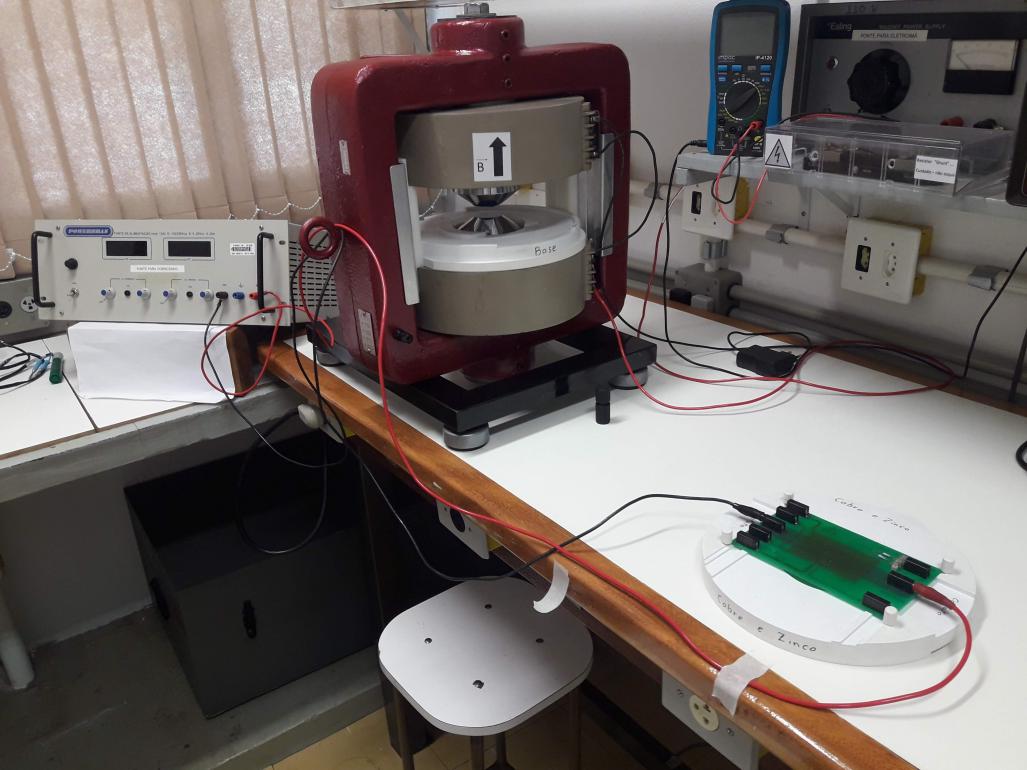 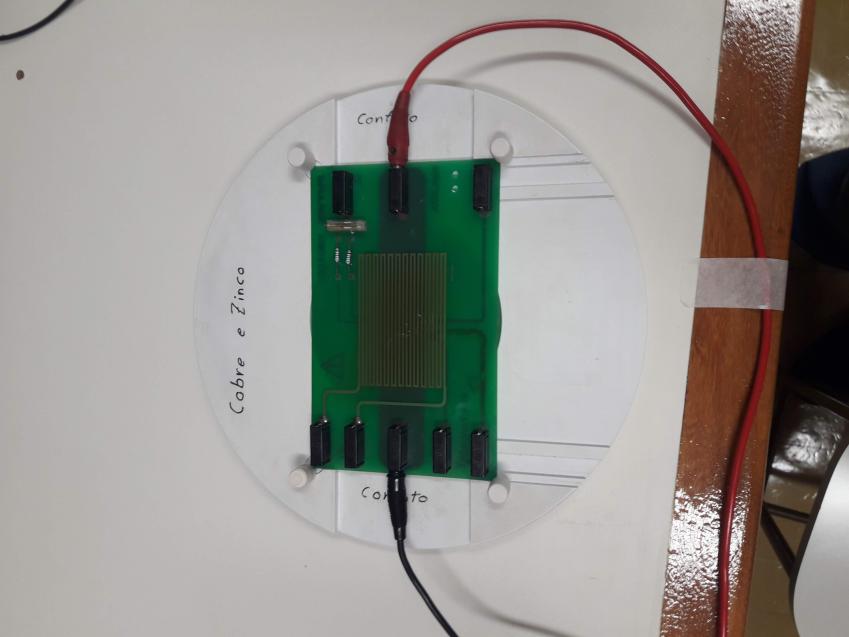   Como precisamos medir a corrente que “passa” pela amostra devemos inserir um “amperímetro” em série em um dos cabos, conforme imagem abaixo: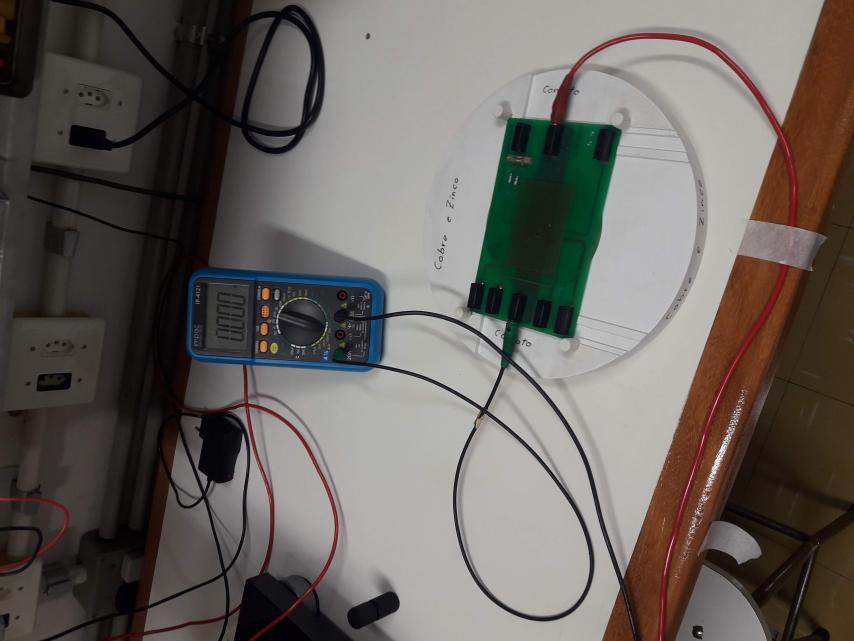 Para medir a tensão na amostra basta utilizar um “voltímetro” conectado a dois cabos em  paralelo com a amostra, conforme imagem abaixo: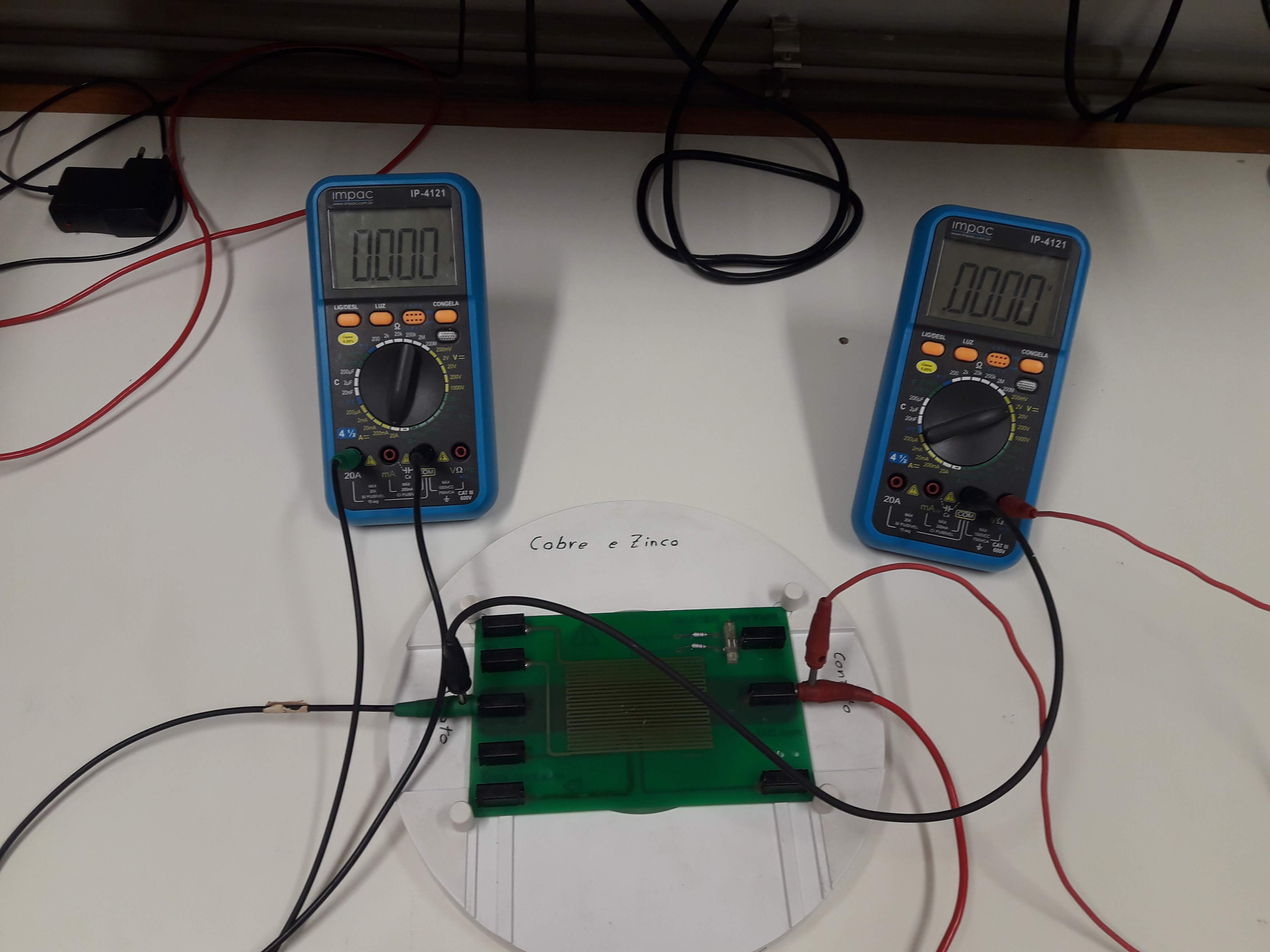 Para medir a tensão no “termopar da placa” conecte dois cabos nos terminais a esquerda com o multímetro da  Keithley: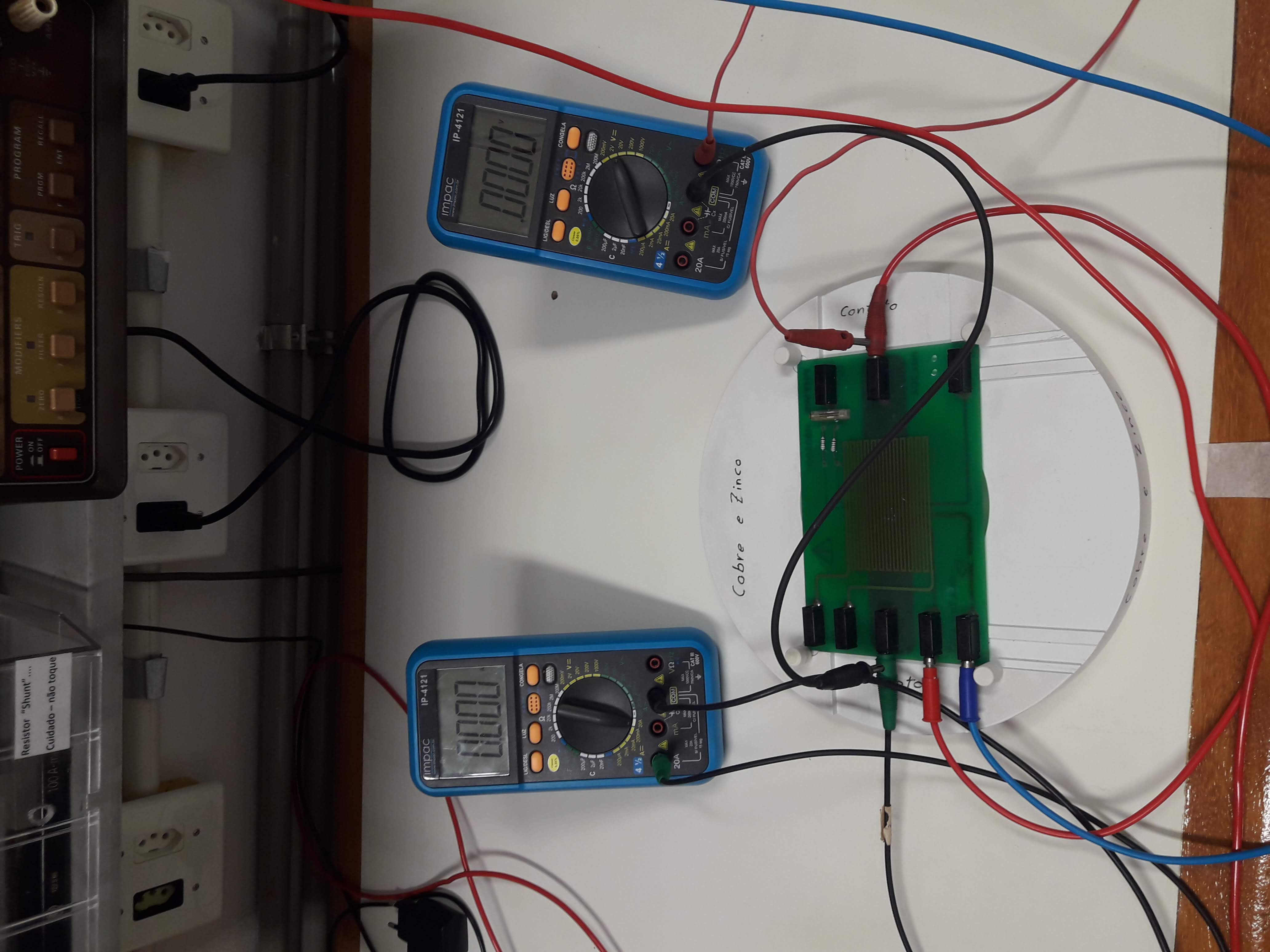 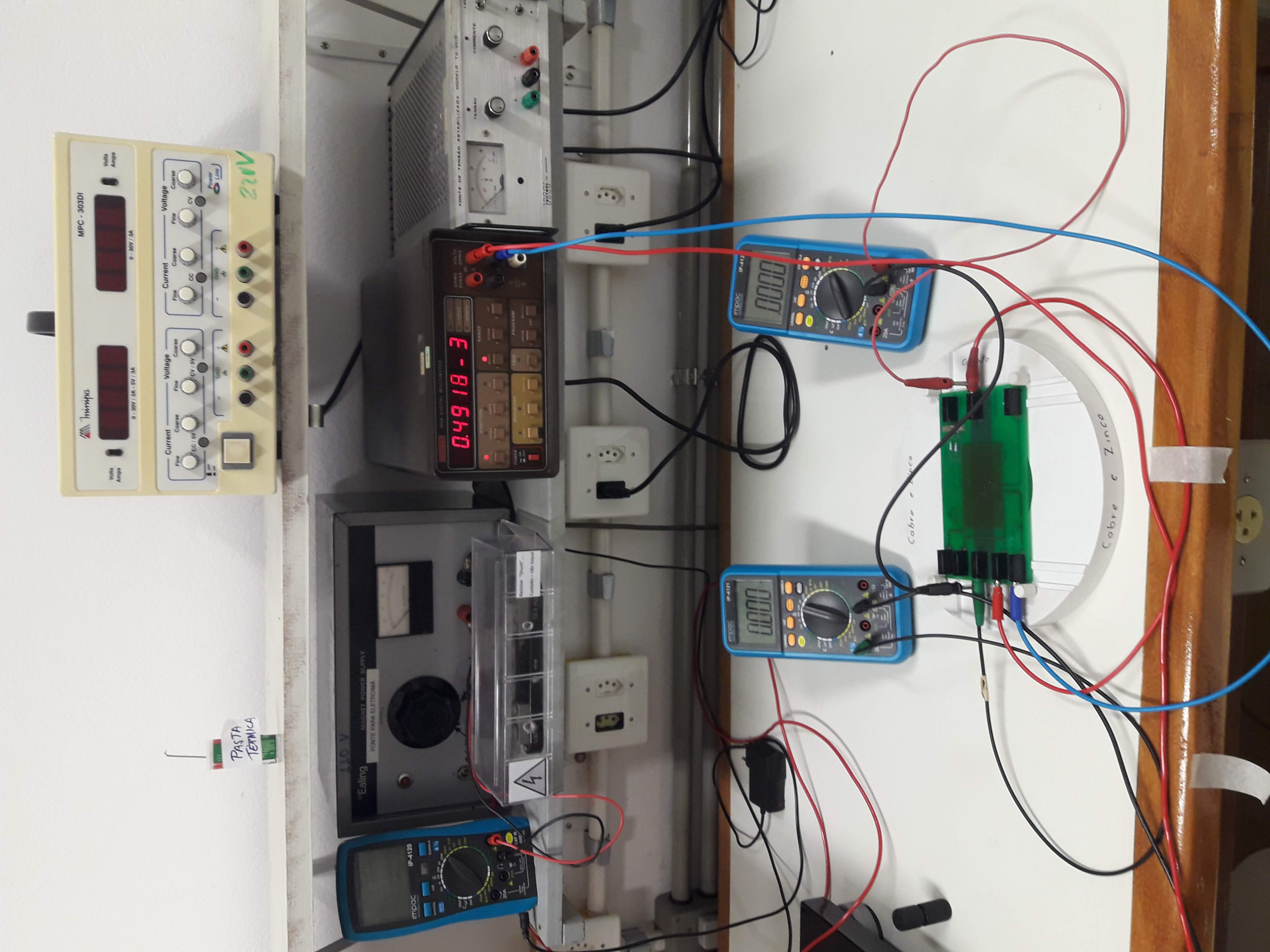 Para aquecer a amostra utilizaremos a fonte da Minipa conectada em dois terminais da placa da Phywe, conforme imagem abaixo: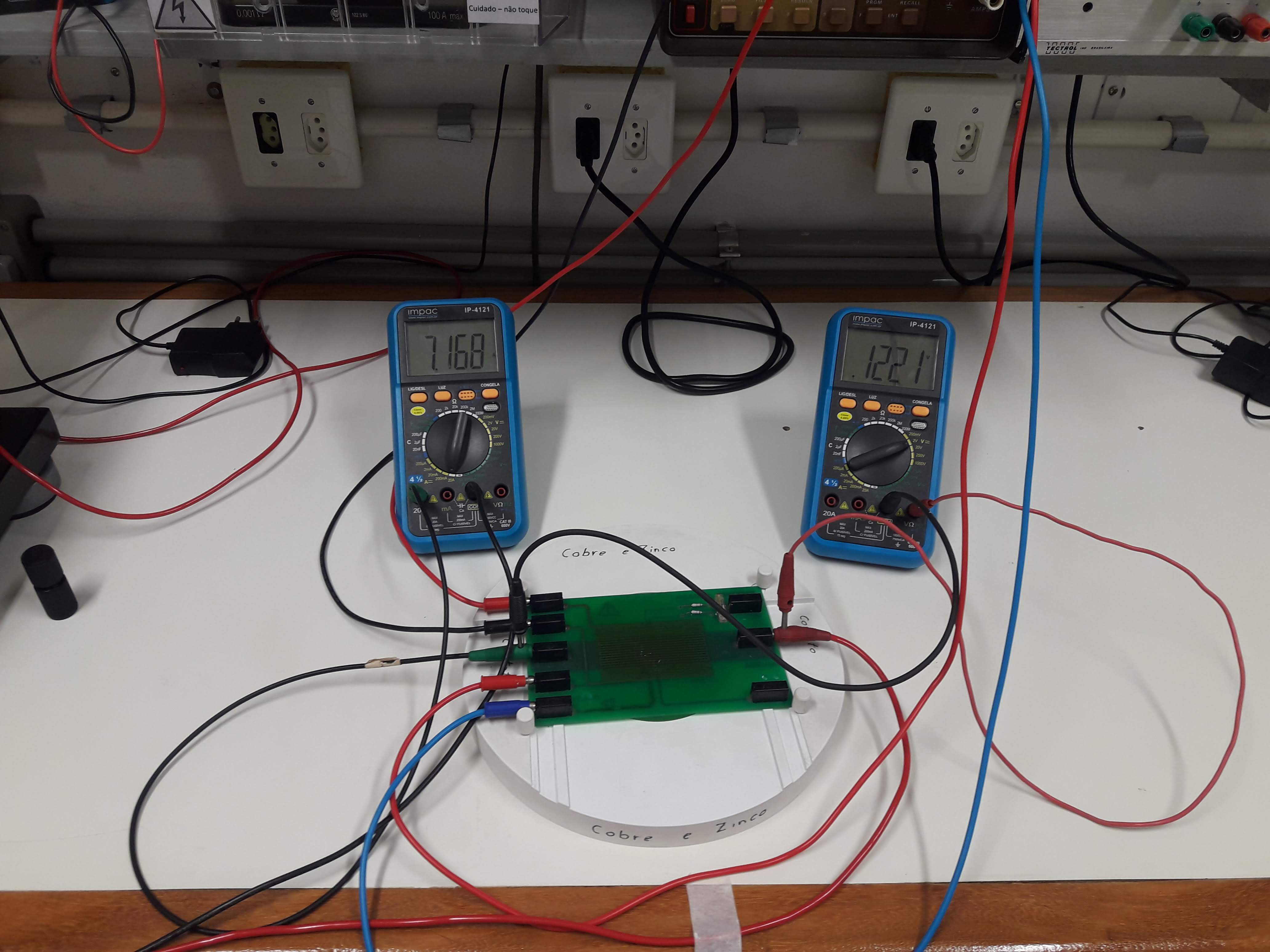 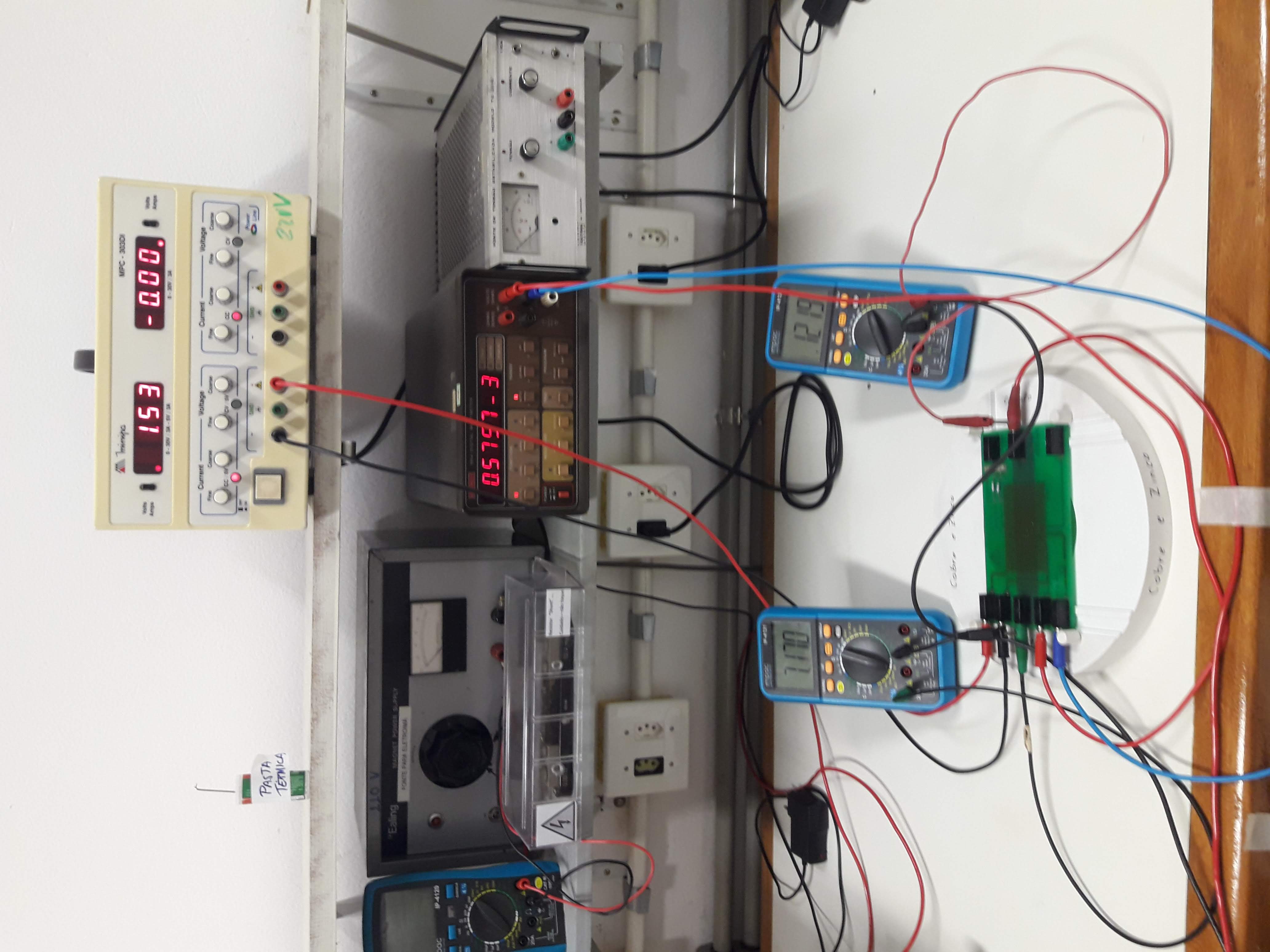 Por segurança utilize um “termopar externo” conectado a um multímetro para “controle de temperatura” conforme imagem abaixo: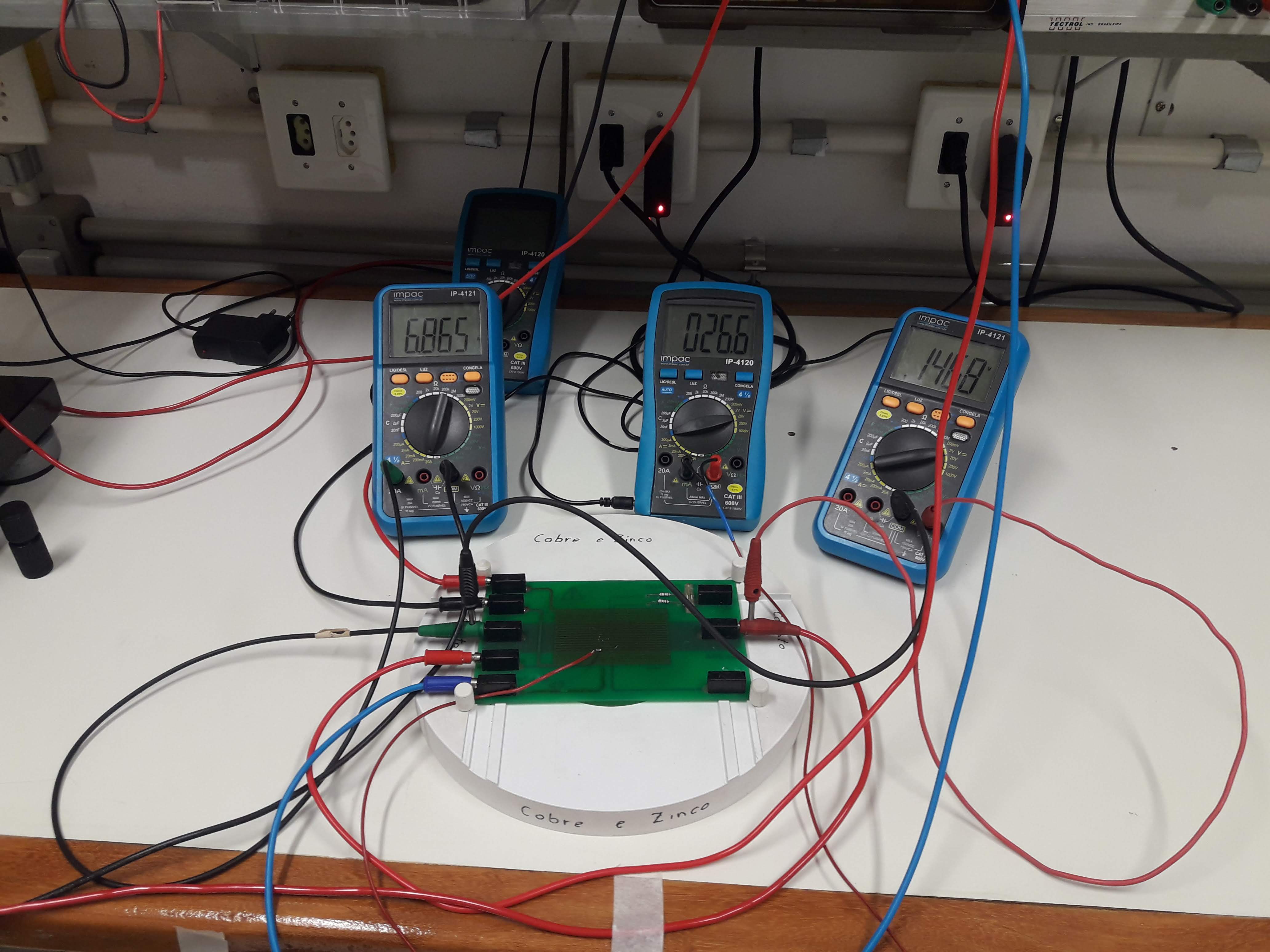 Atenção:  Para a correta escolha dos fios elétricos consulte sempre a tabela de amperagem permitida para cada fio de acordo com sua seção transversal.     Tabela de Amperagem e Fiação :Basicamente esta tabela serve como referência para a especificação de fiações elétricas pois a resistência a intensidade de corrente é diretamente proporcional a área (seção) da bitola dessa fiação. Em termos práticos poderíamos utilizar a fórmula Potência (Watts) = Voltagem (Volts) x Amperagem (Amperes) e assim determinar qual espessura de fiação poderíamos utilizar (sempre adicionando uma boa margem de segurança).Desta forma, dividindo a potência total dos equipamentos pela voltagem local disponível, teremos calculado a amperagem que este sistema vai necessitar. É sempre importante ressaltar que a seção corresponde à área em milímetros quadrados, e não ao diâmetro da fiação.*Escala métrica NBR 70 CFonte :    https://thepartner.com.br/tabela-de-amperagem-e-fiacao/                 Tabela_condutores_cobre_AWG_x_MM_16527824735972_9731.pdf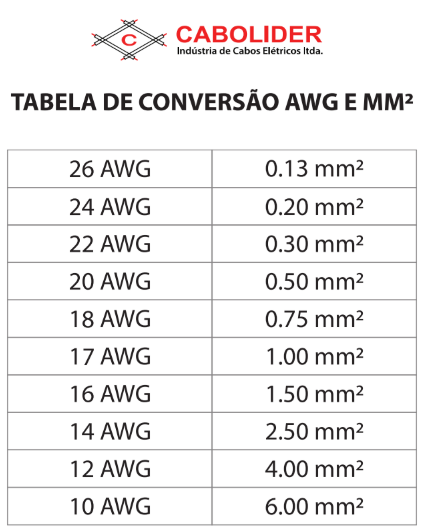 Seção (mm²)Amperes0,253 A0,506 A0,7510 A1,0012 A1,5015,5 A2,5021 A4,0028 A6,0036 A10,0050 A16,0068 A25,0089 A35,00111 A50,00134 A70,00171 A95,00207 A120,00239 A